2021 – 2022 EĞİTİM ÖĞRETİM YILI HASANAĞA Ş.P.E.K.ÇAVUŞOĞLU ORTAOKULU 5. SINIF TÜRKÇE DERSİ YILLIK PLANITARİHHAFTAMETİNKAZANIMLAR/KONULARYÖNTEM VE TEKNİKLER (STRATEJİLER)EĞİTİM TEKONOLOJİLERİ VE ARAÇ GEREÇLERÖLÇME VE DEĞERLENDİRME6/17 EYLÜL 20211. HAFTAMEMLEKET İSTERİM(1.TEMA)Akıcı Okuma T.5.3.1. Noktalama işaretlerine dikkat ederek sesli ve sessiz okur. T.5.3.2. Metni türün özelliklerine uygun biçimde okur. T.5.3.4. Okuma stratejilerini kullanır. Söz Varlığı T.5.3.5. Bağlamdan yararlanarak bilmediği kelime ve kelime gruplarının anlamını tahmin eder. T.5.3.6. Deyim ve atasözlerinin metne katkısını belirler. . Anlama T.5.3.12. Metin türlerini ayırt eder. T.5.3.14. Metnin ana fikrini/ana duygusunu belirler. T.5.3.18. Metinle ilgili sorular sorar. T.5.3.19. Metinle ilgili sorulara cevap verir. T.5.3.22. Görsellerle ilgili soruları cevaplar. T.5.3.25. Medya metinlerini değerlendirir. T.5.3.26. Metni oluşturan unsurlar arasındaki geçiş ve bağlantı ifadelerinin anlama olan katkısını değerlendirir. T.5.3.27. Metinler arasında karşılaştırma yapar. T.5.3.33. Okuduğu metindeki gerçek, mecaz ve terim anlamlı sözcükleri ayırt ederNot alarak okumaSesli – sessiz okumaNot almaGüdümlü yazmaGüdümlü konuşmaSoru cevapNot: Haftada 1 ders saati serbest kitap okuma ve okunulan kitapların tanıtımına ayrılacaktır.EBABilgisayar (İnternet, sunu programları, arama motorları)ProjeksiyonDers kitabıSözlüklerYazım KılavuzuTematik materyallerÇalışma kâğıtlarıÖz Değerlendirme Formu20/24 EYLÜL 20212. HAFTAHOŞÇA KALIN, GÜLE GÜLE(1.TEMA)Akıcı Okuma T.5.3.1. Noktalama işaretlerine dikkat ederek sesli ve sessiz okur. T.5.3.2. Metni türün özelliklerine uygun biçimde okur. T.5.3.4. Okuma stratejilerini kullanır. Söz Varlığı T.5.3.5. Bağlamdan yararlanarak bilmediği kelime ve kelime gruplarının anlamını tahmin eder. T.5.3.6. Deyim ve atasözlerinin metne katkısını belirler. T.5.3.8. Kelimelerin zıt anlamlılarını bulur. Anlama T.5.3.14. Metnin ana fikrini/ana duygusunu belirler. T.5.3.16. Metindeki hikâye unsurlarını belirler. T.5.3.18. Metinle ilgili sorular sorar. T.5.3.19. Metinle ilgili sorulara cevap verir. T.5.3.22. Görsellerle ilgili soruları cevaplar.T.5.3.23. Metinde önemli noktaların vurgulanış biçimlerini Sesli ve sessiz okumaKavram haritası oluşturmaGüdümlü konuşmaBir metinden hareketle yazmaSoru cevapNot: Haftada 1 ders saati serbest kitap okuma ve okunulan kitapların tanıtımına ayrılacaktır.EBABilgisayar (İnternet, sunu programları, arama motorları)ProjeksiyonDers kitabıSözlüklerYazım KılavuzuTematik materyallerÇalışma kâğıtları27 EYLÜL / 1 EKİM 20213. HAFTAANADOLU’DA KONUKSEVERLİK GELENEKSELDİR(1.TEMA)Akıcı Okuma T.5.3.1. Noktalama işaretlerine dikkat ederek sesli ve sessiz okur. T.5.3.2. Metni türün özelliklerine uygun biçimde okur. T.5.3.4. Okuma stratejilerini kullanır. Söz Varlığı T.5.3.5. Bağlamdan yararlanarak bilmediği kelime ve kelime gruplarının anlamını tahmin eder. T.5.3.6. Deyim ve atasözlerinin metne katkısını belirler. . Anlama T.5.3.12. Metin türlerini ayırt eder. T.5.3.14. Metnin ana fikrini/ana duygusunu belirler. T.5.3.18. Metinle ilgili sorular sorar. T.5.3.19. Metinle ilgili sorulara cevap verir. T.5.3.22. Görsellerle ilgili soruları cevaplar. T.5.3.25. Medya metinlerini değerlendirir. T.5.3.26. Metni oluşturan unsurlar arasındaki geçiş ve bağlantı ifadelerinin anlama olan katkısını değerlendirir.T.5.3.27. Metinler arasında karşılaştırma yapar.T.5.3.30. Metindeki gerçek ve kurgusal unsurları ayırt eder. T.5.3.33. Okuduğu metindeki gerçek, mecaz ve terim anlamlı sözcükleri ayırt eder. Tartışarak okumaSerbest konuşmaYaratıcı konuşmaTahmin etmeDuyulardan hareketle yazmaNot: Haftada 1 ders saati serbest kitap okuma ve okunulan kitapların tanıtımına ayrılacaktır.EBABilgisayar (İnternet, sunu programları, arama motorları)ProjeksiyonDers kitabıSözlüklerYazım KılavuzuTematik materyallerÇalışma kâğıtları4/8 EKİM 20214. HAFTAİLK DERS(1.TEMA)T.5.1.1. Dinlediklerinde/izlediklerinde geçen olayların gelişimi ve sonucu hakkında tahminde bulunur. T.5.1.2.Dinlediklerinde/izlediklerinde geçen, bilmediği kelimelerin anlamını tahmin eder. T.5.1.3. Dinlediklerinin/izlediklerinin konusunu belirler. T.5.1.4. Dinlediklerinin/izlediklerinin ana fikrini/ana duygusunu tespit eder. T.5.1.5. Dinlediklerini/izlediklerini özetler. T.5.1.6. Dinledikleri/izlediklerine yönelik sorulara cevap verir. T.5.1.7. Dinlediklerine/izlediklerine yönelik farklı başlıklar önerir. T.5.1.8. Dinlediği/izlediği hikâye edici metinleri canlandırır. T.5.1.9. Konuşmacının sözlü olmayan mesajlarını kavrar. T.5.1.10. Dinlediklerinin/izlediklerinin içeriğini değerlendirir. T.5.1.11. Dinledikleriyle/izledikleriyle ilgili görüşlerini bildirir. T.5.1.12. Dinleme stratejilerini uygular. Not alarak dinlemeKatılımsız dinlemeEmpati kurarak dinlemeEleştirel konuşmaNot: Haftada 1 ders saati serbest kitap okuma ve okunulan kitapların tanıtımına ayrılacaktır.EBABilgisayar (İnternet, sunu programları, arama motorları)ProjeksiyonDers kitabıSözlüklerYazım KılavuzuTematik materyallerÇalışma kâğıtlarıTema Değerlendirme Soruları Kazanım testleri (EBA –E KURS)11/15 EKİM 20215. HAFTAMUSTAFA KEMAL’İN KAĞNISI(2.TEMA)Akıcı Okuma T.5.3.1. Noktalama işaretlerine dikkat ederek sesli ve sessiz okur. T.5.3.2. Metni türün özelliklerine uygun biçimde okur. T.5.3.4. Okuma stratejilerini kullanır. Söz Varlığı T.5.3.5. Bağlamdan yararlanarak bilmediği kelime ve kelime gruplarının anlamını tahmin eder. T.5.3.6. Deyim ve atasözlerinin metne katkısını belirler.T.5.3.8. Kelimelerin zıt anlamlılarını bulur. Anlama T.5.3.12. Metin türlerini ayırt eder. T.5.3.14. Metnin ana fikrini/ana duygusunu belirler. T.5.3.18. Metinle ilgili sorular sorar. T.5.3.19. Metinle ilgili sorulara cevap verir. T.5.3.21. Görsellerden ve başlıktan hareketle okuyacağı metnin konusunu tahmin eder. T.5.3.22. Görsellerle ilgili soruları cevaplar. T.5.3.26. Metni oluşturan unsurlar arasındaki geçiş ve bağlantı ifadelerinin anlama olan katkısını değerlendirir. T.5.3.32. Metindeki söz sanatlarını tespit ederÇoktan seçmeEşleştirmeBoşluk doldurmaİşaretlemeNot: Haftada 1 ders saati serbest kitap okuma ve okunulan kitapların tanıtımına ayrılacaktır.EBABilgisayar (İnternet, sunu programları, arama motorları)ProjeksiyonDers kitabıSözlüklerYazım KılavuzuTematik materyallerÇalışma kâğıtları18/22 EKİM 20226. HAFTADUMLUPINAR SAVAŞI(2.TEMA)Akıcı Okuma T.5.3.1. Noktalama işaretlerine dikkat ederek sesli ve sessiz okur. T.5.3.2. Metni türün özelliklerine uygun biçimde okur. T.5.3.4. Okuma stratejilerini kullanır. Söz Varlığı T.5.3.5. Bağlamdan yararlanarak bilmediği kelime ve kelime gruplarının anlamını tahmin eder. T.5.3.6. Deyim ve atasözlerinin metne katkısını belirler.T.5.3.7. Kelimelerin eş anlamlılarını bulur. Anlama T.5.3.12. Metin türlerini ayırt eder. T.5.3.14. Metnin ana fikrini/ana duygusunu belirler. T.5.3.18. Metinle ilgili sorular sorar. T.5.3.19. Metinle ilgili sorulara cevap verir. T.5.3.22. Görsellerle ilgili soruları cevaplar. T.5.3.25. Medya metinlerini değerlendirir. T.5.3.26. Metni oluşturan unsurlar arasındaki geçiş ve bağlantı ifadelerinin anlama olan katkısını değerlendirir. T.5.3.27. Metinler arasında karşılaştırma yapar. T.5.3.33. Okuduğu metindeki gerçek, mecaz ve terim anlamlı sözcükleri ayırt eder. Okuma tiyatrosuÖzetleyerek okumaÖzetlemeGüdümlü konuşmaBir metinden hareketle yazmaNot: Haftada 1 ders saati serbest kitap okuma ve okunulan kitapların tanıtımına ayrılacaktır.EBABilgisayar (İnternet, sunu programları, arama motorları)ProjeksiyonDers kitabıSözlüklerYazım KılavuzuTematik materyallerÇalışma kâğıtları25 EKİM/5 KASIM 20217. HAFTA6 MART 1915 GECESİ(2.TEMA)Akıcı Okuma T.5.3.1. Noktalama işaretlerine dikkat ederek sesli ve sessiz okur. T.5.3.2. Metni türün özelliklerine uygun biçimde okur. T.5.3.4. Okuma stratejilerini kullanır. Söz Varlığı T.5.3.5. Bağlamdan yararlanarak bilmediği kelime ve kelime gruplarının anlamını tahmin eder. T.5.3.6. Deyim ve atasözlerinin metne katkısını belirler. . Anlama T.5.3.12. Metin türlerini ayırt eder. T.5.3.14. Metnin ana fikrini/ana duygusunu belirler. T.5.3.18. Metinle ilgili sorular sorar. T.5.3.19. Metinle ilgili sorulara cevap verir. T.5.3.22. Görsellerle ilgili soruları cevaplar. T.5.3.25. Medya metinlerini değerlendirir. T.5.3.26. Metni oluşturan unsurlar arasındaki geçiş ve bağlantı ifadelerinin anlama olan katkısını değerlendirir. T.5.3.27. Metinler arasında karşılaştırma yapar. T.5.3.33. Okuduğu metindeki gerçek, mecaz ve terim anlamlı sözcükleri ayırt eder. Okulakademi.comSöz korosuSesli/sessiz okumaBir metinden hareketle yazmaKavram Havuzundan seçerek yazmaNot: Haftada 1 ders saati serbest kitap okuma ve okunulan kitapların tanıtımına ayrılacaktır.EBABilgisayar (İnternet, sunu programları, arama motorları)ProjeksiyonDers kitabıSözlüklerYazım KılavuzuTematik materyallerÇalışma kâğıtları08/12 KASIM 20218. HAFTABİR TEMMUZ GECESİ(2.TEMA)ATATÜRKÇÜLÜK KAZANIMLARI2.Atatürk’ün hayatı ile ilgili sınıf gazetesi hazırlar.3.Atatürk ile ilgili anıları dinlemekten zevk alır.8.Atatürk’ün akılcılık ve bilime verdiği önemi fark eder.11.Atatürk ilkelerine sahip çıkmanın ve devamlılığını sağlamanın önemini açıklar.T.5.1.1. Dinlediklerinde/izlediklerinde geçen olayların gelişimi ve sonucu hakkında tahminde bulunur. T.5.1.2.Dinlediklerinde/izlediklerinde geçen, bilmediği kelimelerin anlamını tahmin eder. T.5.1.3. Dinlediklerinin/izlediklerinin konusunu belirler. T.5.1.4. Dinlediklerinin/izlediklerinin ana fikrini/ana duygusunu tespit eder. T.5.1.5. Dinlediklerini/izlediklerini özetler. T.5.1.6. Dinledikleri/izlediklerine yönelik sorulara cevap verir. T.5.1.7. Dinlediklerine/izlediklerine yönelik farklı başlıklar önerir. T.5.1.8. Dinlediği/izlediği hikâye edici metinleri canlandırır. T.5.1.9. Konuşmacının sözlü olmayan mesajlarını kavrar. T.5.1.10. Dinlediklerinin/izlediklerinin içeriğini değerlendirir. T.5.1.11. Dinledikleriyle/izledikleriyle ilgili görüşlerini bildirir. T.5.1.12. Dinleme stratejilerini uygularSesli/sessiz okumaEşleştirmeGüdümlü konuşmaBir metinden hareketle yazmaNot: Haftada 1 ders saati serbest kitap okuma ve okunulan kitapların tanıtımına ayrılacaktır.EBABilgisayar (İnternet, sunu programları, arama motorları)ProjeksiyonDers kitabıSözlüklerYazım KılavuzuTematik materyallerÇalışma kâğıtları15 / 19 KASIM 1.DÖNEM ARA TATİL15 / 19 KASIM 1.DÖNEM ARA TATİL15 / 19 KASIM 1.DÖNEM ARA TATİL15 / 19 KASIM 1.DÖNEM ARA TATİL15 / 19 KASIM 1.DÖNEM ARA TATİL15 / 19 KASIM 1.DÖNEM ARA TATİL15 / 19 KASIM 1.DÖNEM ARA TATİL22/26 KASIM 20219. HAFTABU NEHİR BİZİM(3.TEMA)Akıcı Okuma T.5.3.1. Noktalama işaretlerine dikkat ederek sesli ve sessiz okur. T.5.3.2. Metni türün özelliklerine uygun biçimde okur. T.5.3.4. Okuma stratejilerini kullanır. Söz Varlığı T.5.3.5. Bağlamdan yararlanarak bilmediği kelime ve kelime gruplarının anlamını tahmin eder. T.5.3.6. Deyim ve atasözlerinin metne katkısını belirler. T.5.3.7. Kelimelerin eş anlamlılarını bulur. Anlama T.5.3.12. Metin türlerini ayırt eder. T.5.3.14. Metnin ana fikrini/ana duygusunu belirler. T.5.3.16. Metindeki hikâye unsurlarını belirler. T.5.3.18. Metinle ilgili sorular sorar. T.5.3.19. Metinle ilgili sorulara cevap verir. T.5.3.20. Metnin konusunu belirler. T.5.3.22. Görsellerle ilgili soruları cevaplar.T.5.3.23. Metinde önemli noktaların vurgulanış biçimlerini kavrar. T.5.3.26. Metni oluşturan unsurlar arasındaki geçiş ve bağlantı ifadelerinin anlama olan katkısını değerlendirir. T.5.3.30. Metindeki gerçek ve kurgusal unsurları ayırt eder.Empati kurarak dinlemeBeden dilini etkili kullanmaYaratıcı konuşmaYaratıcı yazmaNot: Haftada 1 ders saati serbest kitap okuma ve okunulan kitapların tanıtımına ayrılacaktır.EBABilgisayar (İnternet, sunu programları, arama motorları)ProjeksiyonDers kitabıSözlüklerYazım KılavuzuTematik materyallerÇalışma kâğıtlarıTema Değerlendirme Soruları Kazanım testleri (EBA –E KURS)29 Kasım / 3 ARALIK 202110. HAFTAOKLAND ADASI(3.TEMA)Akıcı Okuma T.5.3.1. Noktalama işaretlerine dikkat ederek sesli ve sessiz okur. T.5.3.2. Metni türün özelliklerine uygun biçimde okur. T.5.3.4. Okuma stratejilerini kullanır. Söz Varlığı T.5.3.5. Bağlamdan yararlanarak bilmediği kelime ve kelime gruplarının anlamını tahmin eder. T.5.3.6. Deyim ve atasözlerinin metne katkısını belirler.Anlama T.5.3.12. Metin türlerini ayırt eder. T.5.3.14. Metnin ana fikrini/ana duygusunu belirler. T.5.3.18. Metinle ilgili sorular sorar. T.5.3.19. Metinle ilgili sorulara cevap verir. T.5.3.22. Görsellerle ilgili soruları cevaplar. T.5.3.25. Medya metinlerini değerlendirir. T.5.3.26. Metni oluşturan unsurlar arasındaki geçiş ve bağlantı ifadelerinin anlama olan katkısını değerlendirir. T.5.3.27. Metinler arasında karşılaştırma yapar. T.5.3.33. Okuduğu metindeki gerçek, mecaz ve terim anlamlı sözcükleri ayırt eder. Çoktan seçmeEşleştirmeBoşluk doldurmaİşaretlemeNot: Haftada 1 ders saati serbest kitap okuma ve okunulan kitapların tanıtımına ayrılacaktır.EBABilgisayar (İnternet, sunu programları, arama motorları)ProjeksiyonDers kitabıSözlüklerYazım KılavuzuTematik materyallerÇalışma kâğıtları6/10 ARALIK 202111. HAFTADEPREM(3.TEMA)Akıcı Okuma T.5.3.1. Noktalama işaretlerine dikkat ederek sesli ve sessiz okur. T.5.3.2. Metni türün özelliklerine uygun biçimde okur. T.5.3.4. Okuma stratejilerini kullanır. Söz Varlığı T.5.3.5. Bağlamdan yararlanarak bilmediği kelime ve kelime gruplarının anlamını tahmin eder. T.5.3.6. Deyim ve atasözlerinin metne katkısını belirler. Anlama T.5.3.13. Okuduklarını özetler. T.5.3.14. Metnin ana fikrini/ana duygusunu belirler. T.5.3.16. Metindeki hikâye unsurlarını belirler. T.5.3.18. Metinle ilgili sorular sorar. T.5.3.19. Metinle ilgili sorulara cevap verir. T.5.3.22. Görsellerle ilgili soruları cevaplar.T.5.3.23. Metinde önemli noktaların vurgulanış biçimlerini kavrar. T.5.3.27. Metinler arasında karşılaştırma yapar. T.5.3.28. Bilgi kaynaklarını etkili şekilde kullanır. T.5.3.30. Metindeki gerçek ve kurgusal unsurları ayırt eder. Balık kılçığıİşaretleyerek okumaTahmin etmeNot alarak okumaGüdümlü konuşmaNot: Haftada 1 ders saati serbest kitap okuma ve okunulan kitapların tanıtımına ayrılacaktır.EBABilgisayar (İnternet, sunu programları, arama motorları)ProjeksiyonDers kitabıSözlüklerYazım KılavuzuTematik materyallerÇalışma kâğıtları13/17 ARALIK 202112. HAFTASAKIN KESME(3.TEMA)T.5.1.1. Dinlediklerinde/izlediklerinde geçen olayların gelişimi ve sonucu hakkında tahminde bulunur. T.5.1.2.Dinlediklerinde/izlediklerinde geçen, bilmediği kelimelerin anlamını tahmin eder. T.5.1.3. Dinlediklerinin/izlediklerinin konusunu belirler. T.5.1.4. Dinlediklerinin/izlediklerinin ana fikrini/ana duygusunu tespit eder. T.5.1.6. Dinledikleri/izlediklerine yönelik sorulara cevap verir. T.5.1.7. Dinlediklerine/izlediklerine yönelik farklı başlıklar önerir. T.5.1.10. Dinlediklerinin/izlediklerinin içeriğini değerlendirir. T.5.1.11. Dinledikleriyle/izledikleriyle ilgili görüşlerini bildirir. T.5.1.12. Dinleme stratejilerini uygular. AnlamaT.5.3.32. Metindeki söz sanatlarını tespit eder. Söz korosuTahmin etme5N 1KEmpati kurarak konuşmaNot: Haftada 1 ders saati serbest kitap okuma ve okunulan kitapların tanıtımına ayrılacaktır.EBABilgisayar (İnternet, sunu programları, arama motorları)ProjeksiyonDers kitabıSözlüklerYazım KılavuzuTematik materyaller20/31 ARALIK 202113. HAFTAKİLİM (4.TEMA)Akıcı Okuma T.5.3.1. Noktalama işaretlerine dikkat ederek sesli ve sessiz okur. T.5.3.2. Metni türün özelliklerine uygun biçimde okur. T.5.3.4. Okuma stratejilerini kullanır. Söz Varlığı T.5.3.5. Bağlamdan yararlanarak bilmediği kelime ve kelime gruplarının anlamını tahmin eder. T.5.3.6. Deyim ve atasözlerinin metne katkısını belirler. Anlama T.5.3.14. Metnin ana fikrini/ana duygusunu belirler. T.5.3.16. Metindeki hikâye unsurlarını belirler. T.5.3.18. Metinle ilgili sorular sorar. T.5.3.19. Metinle ilgili sorulara cevap verir. T.5.3.20. Metnin konusunu belirler. T.5.3.22. Görsellerle ilgili soruları cevaplar.T.5.3.23. Metinde önemli noktaların vurgulanış biçimlerini kavrar. T.5.3.26. Metni oluşturan unsurlar arasındaki geçiş ve bağlantı ifadelerinin anlama olan katkısını değerlendirir. Göz atarak okumaÖzetleyerek okumaNot alarak okumaİkna etmeNot: Haftada 1 ders saati serbest kitap okuma ve okunulan kitapların tanıtımına ayrılacaktır.EBABilgisayar (İnternet, sunu programları, arama motorları)ProjeksiyonDers kitabıSözlüklerYazım KılavuzuTematik materyallerÇalışma kâğıtları02/07 OCAK 202214. HAFTAVATAN YAHUT SİLİSTRE(4.TEMA)Akıcı Okuma T.5.3.1. Noktalama işaretlerine dikkat ederek sesli ve sessiz okur. T.5.3.2. Metni türün özelliklerine uygun biçimde okur. T.5.3.4. Okuma stratejilerini kullanır. Söz Varlığı T.5.3.5. Bağlamdan yararlanarak bilmediği kelime ve kelime gruplarının anlamını tahmin eder. T.5.3.6. Deyim ve atasözlerinin metne katkısını belirler.Anlama T.5.3.12. Metin türlerini ayırt eder. T.5.3.14. Metnin ana fikrini/ana duygusunu belirler. T.5.3.18. Metinle ilgili sorular sorar. T.5.3.19. Metinle ilgili sorulara cevap verir. T.5.3.22. Görsellerle ilgili soruları cevaplar. T.5.3.25. Medya metinlerini değerlendirir. T.5.3.26. Metni oluşturan unsurlar arasındaki geçiş ve bağlantı ifadelerinin anlama olan katkısını değerlendirir. T.5.3.31. Okudukları ile ilgili çıkarımlarda bulunurEmpati kurarak dinlemeNot alarak dinlemeBir metinden hareketle yazmaNot: Haftada 1 ders saati serbest kitap okuma ve okunulan kitapların tanıtımına ayrılacaktır.EBABilgisayar (İnternet, sunu programları, arama motorları)ProjeksiyonDers kitabıSözlüklerYazım KılavuzuTematik materyallerÇalışma kâğıtları10/14 OCAK 202215. HAFTABOĞAÇ HAN(4.TEMA)Akıcı Okuma T.5.3.1. Noktalama işaretlerine dikkat ederek sesli ve sessiz okur. T.5.3.2. Metni türün özelliklerine uygun biçimde okur. Söz Varlığı T.5.3.5. Bağlamdan yararlanarak bilmediği kelime ve kelime gruplarının anlamını tahmin eder. Anlama T.5.3.13. Okuduklarını özetler. T.5.3.14. Metnin ana fikrini/ana duygusunu belirler. T.5.3.18. Metinle ilgili sorular sorar. T.5.3.19. Metinle ilgili sorulara cevap verir. T.5.3.22. Görsellerle ilgili soruları cevaplar.T.5.3.23. Metinde önemli noktaların vurgulanış biçimlerini kavrar. T.5.3.28. Bilgi kaynaklarını etkili şekilde kullanır.T.5.3.29. Bilgi kaynaklarının güvenilirliğini sorgular. T.5.3.30. Metindeki gerçek ve kurgusal unsurları ayırt eder.Şiir korosuİşaretleyerek okumaNot alarak okumaEmpati kurarak konuşmaKavram havuzu oluşturmaAnahtar kelimeleri belirlemeNot: Haftada 1 ders saati serbest kitap okuma ve okunulan kitapların tanıtımına ayrılacaktır.EBABilgisayar (İnternet, sunu programları, arama motorları)ProjeksiyonDers kitabıSözlüklerYazım KılavuzuTematik materyallerÇalışma kâğıtları17/21 OCAK 202216. HAFTAALİ KUŞÇU(4.TEMA)T.5.1.1. Dinlediklerinde/izlediklerinde geçen olayların gelişimi ve sonucu hakkında tahminde bulunur. T.5.1.2.Dinlediklerinde/izlediklerinde geçen, bilmediği kelimelerin anlamını tahmin eder. T.5.1.3. Dinlediklerinin/izlediklerinin konusunu belirler. T.5.1.4. Dinlediklerinin/izlediklerinin ana fikrini/ana duygusunu tespit eder. T.5.1.6. Dinledikleri/izlediklerine yönelik sorulara cevap verir. T.5.1.7. Dinlediklerine/izlediklerine yönelik farklı başlıklar önerir. T.5.1.9. Konuşmacının sözlü olmayan mesajlarını kavrar. T.5.1.10. Dinlediklerinin/izlediklerinin içeriğini değerlendirir. T.5.1.11. Dinledikleriyle/izledikleriyle ilgili görüşlerini bildirir. T.5.1.12. Dinleme stratejilerini uygular. Sessiz okumaHızlı okumaSesli okumaMülakatTahmin etmeNot: Haftada 1 ders saati serbest kitap okuma ve okunulan kitapların tanıtımına ayrılacaktır.EBABilgisayar (İnternet, sunu programları, arama motorları)ProjeksiyonDers kitabıSözlüklerYazım KılavuzuTematik materyallerÇalışma kâğıtlarıTema Değerlendirme Soruları YARIYIL TATİLİYARIYIL TATİLİYARIYIL TATİLİYARIYIL TATİLİYARIYIL TATİLİYARIYIL TATİLİYARIYIL TATİLİ7/11 ŞUBAT 202217. HAFTAÇOCUK BAÇESİNDEKİ BEKÇİ(5.TEMA)Akıcı Okuma T.5.3.1. Noktalama işaretlerine dikkat ederek sesli ve sessiz okur. T.5.3.2. Metni türün özelliklerine uygun biçimde okur. T.5.3.4. Okuma stratejilerini kullanır. Söz Varlığı T.5.3.5. Bağlamdan yararlanarak bilmediği kelime ve kelime gruplarının anlamını tahmin eder. T.5.3.6. Deyim ve atasözlerinin metne katkısını belirler.Anlama T.5.3.12. Metin türlerini ayırt eder. T.5.3.13. Okuduklarını özetler. T.5.3.14. Metnin ana fikrini/ana duygusunu belirler. T.5.3.18. Metinle ilgili sorular sorar. T.5.3.19. Metinle ilgili sorulara cevap verir. T.5.3.21. Görsellerden ve başlıktan hareketle okuyacağı metnin konusunu tahmin eder. T.5.3.22. Görsellerle ilgili soruları cevaplar. T.5.3.25. Medya metinlerini değerlendirir. T.5.3.26. Metni oluşturan unsurlar arasındaki geçiş ve bağlantı ifadelerinin anlama olan katkısını değerlendirir. Eleştirel okumaİşaretleyerek okumaNot: Haftada 1 ders saati serbest kitap okuma ve okunulan kitapların tanıtımına ayrılacaktır.EBABilgisayar (İnternet, sunu programları, arama motorları)ProjeksiyonDers kitabıSözlüklerYazım KılavuzuTematik materyallerÇalışma kâğıtları14/18 ŞUBAT 202218. HAFTABİLİNÇLİ TÜKETİCİ(5.TEMA)Akıcı Okuma T.5.3.1. Noktalama işaretlerine dikkat ederek sesli ve sessiz okur. T.5.3.4. Okuma stratejilerini kullanır. Söz Varlığı T.5.3.5. Bağlamdan yararlanarak bilmediği kelime ve kelime gruplarının anlamını tahmin eder. Anlama T.5.3.13. Okuduklarını özetler. T.5.3.14. Metnin ana fikrini/ana duygusunu belirler. T.5.3.18. Metinle ilgili sorular sorar. T.5.3.19. Metinle ilgili sorulara cevap verir. T.5.3.22. Görsellerle ilgili soruları cevaplar.T.5.3.28. Bilgi kaynaklarını etkili şekilde kullanır. T.5.3.33. Okuduğu metindeki gerçek, mecaz ve terim anlamlı sözcükleri ayırt eder.Empati kurarak dinlemeNot alarak dinlemeTahmin etmeİkna etmek için konuşmaNot: Haftada 1 ders saati serbest kitap okuma ve okunulan kitapların tanıtımına ayrılacaktır.EBABilgisayar (İnternet, sunu programları, arama motorları)ProjeksiyonDers kitabıSözlüklerYazım KılavuzuTematik materyaller21/25 ŞUBAT 202219. HAFTAÖZGÜRLÜK(5.TEMA)Akıcı Okuma T.5.3.1. Noktalama işaretlerine dikkat ederek sesli ve sessiz okur. T.5.3.2. Metni türün özelliklerine uygun biçimde okur. T.5.3.4. Okuma stratejilerini kullanır. Söz Varlığı T.5.3.5. Bağlamdan yararlanarak bilmediği kelime ve kelime gruplarının anlamını tahmin eder. T.5.3.10. Kökleri ve ekleri ayırt eder. T.5.3.11. Yapım ekinin işlevlerini açıklar. Anlama T.5.3.14. Metnin ana fikrini/ana duygusunu belirler. T.5.3.18. Metinle ilgili sorular sorar. T.5.3.19. Metinle ilgili sorulara cevap verir. T.5.3.20. Metnin konusunu belirler. T.5.3.22. Görsellerle ilgili soruları cevaplar.T.5.3.26. Metni oluşturan unsurlar arasındaki geçiş ve bağlantı ifadelerinin anlama olan katkısını değerlendirir.Söz korosuCanlandırmaGrup okumasıKavram havuzundan seçerek yazmaNot: Haftada 1 ders saati serbest kitap okuma ve okunulan kitapların tanıtımına ayrılacaktır.EBABilgisayar (İnternet, sunu programları, arama motorları)ProjeksiyonDers kitabıSözlüklerYazım KılavuzuTematik materyallerÇalışma kâğıtları28 ŞUBAT/ 4 MART  202220. HAFTASOKAK(5.TEMA)T.5.1.1. Dinlediklerinde/izlediklerinde geçen olayların gelişimi ve sonucu hakkında tahminde bulunur. T.5.1.2.Dinlediklerinde/izlediklerinde geçen, bilmediği kelimelerin anlamını tahmin eder. T.5.1.3. Dinlediklerinin/izlediklerinin konusunu belirler. T.5.1.4. Dinlediklerinin/izlediklerinin ana fikrini/ana duygusunu tespit eder. T.5.1.6. Dinledikleri/izlediklerine yönelik sorulara cevap verir. T.5.1.7. Dinlediklerine/izlediklerine yönelik farklı başlıklar önerir. T.5.1.9. Konuşmacının sözlü olmayan mesajlarını kavrar. T.5.1.10. Dinlediklerinin/izlediklerinin içeriğini değerlendirir. T.5.1.11. Dinledikleriyle/izledikleriyle ilgili görüşlerini bildirir. T.5.1.12. Dinleme stratejilerini uygular. T.5.4.3. Hikâye edici metin yazar. T.5.4.4. Yazma stratejilerini uygular. T.5.4.9. Yazdıklarını düzenler. T.5.4.12. Yazdıklarında yabancı dillerden alınmış, dilimize henüz yerleşmemiş kelimelerin Türkçelerini kullanır. T.5.4.14. Kısa metinler yazar. T.5.4.15. Yazdıklarının içeriğine uygun başlık belirler. T.5.4.16. Yazılarında uygun geçiş ve bağlantı ifadelerini kullanır. Göz atarak okumaİşaretleyerek okumaKavram havuzu oluşturmaAltını çizmeKoyu veya italik yazma Not: Haftada 1 ders saati serbest kitap okuma ve okunulan kitapların tanıtımına ayrılacaktır.EBABilgisayar (İnternet, sunu programları, arama motorları)ProjeksiyonDers kitabıSözlüklerYazım KılavuzuTematik materyallerÇalışma kâğıtlarıTema Değerlendirme Soruları Kazanım testleri (EBA –E KURS)7/11 MART 202221. HAFTAKARAGÖZ KİBARLIK ÖĞRENİYOR(6.TEMA)Akıcı Okuma T.5.3.1. Noktalama işaretlerine dikkat ederek sesli ve sessiz okur. T.5.3.2. Metni türün özelliklerine uygun biçimde okur. T.5.3.4. Okuma stratejilerini kullanır. Söz Varlığı T.5.3.5. Bağlamdan yararlanarak bilmediği kelime ve kelime gruplarının anlamını tahmin eder. T.5.3.6. Deyim ve atasözlerinin metne katkısını belirler. T.5.3.7. Kelimelerin eş anlamlılarını bulur. T.5.3.10. Kökleri ve ekleri ayırt eder. T.5.3.11. Yapım ekinin işlevlerini açıklarAnlama T.5.3.14. Metnin ana fikrini/ana duygusunu belirler. T.5.3.16. Metindeki hikâye unsurlarını belirler. T.5.3.18. Metinle ilgili sorular sorar. T.5.3.19. Metinle ilgili sorulara cevap verir. T.5.3.20. Metnin konusunu belirler. T.5.3.22. Görsellerle ilgili soruları cevaplar.T.5.3.23. Metinde önemli noktaların vurgulanış biçimlerini kavrar. T.5.3.26. Metni oluşturan unsurlar arasındaki geçiş ve bağlantı ifadelerinin anlama olan katkısını değerlendirir. Özetleyerek okumaBir metinden hareketle yazmaGörselden hareketle yazmaSunu hazırlamaNot: Haftada 1 ders saati serbest kitap okuma ve okunulan kitapların tanıtımına ayrılacaktır.EBABilgisayar (İnternet, sunu programları, arama motorları)ProjeksiyonDers kitabıSözlüklerYazım KılavuzuTematik materyallerÇalışma kâğıtları14/18 MART 202222. HAFTAÇİTLEMBİK(6.TEMA)Akıcı Okuma T.5.3.1. Noktalama işaretlerine dikkat ederek sesli ve sessiz okur. T.5.3.2. Metni türün özelliklerine uygun biçimde okur. T.5.3.3. Farklı yazı karakterleri ile yazılmış yazıları okur.T.5.3.4. Okuma stratejilerini kullanır. Söz Varlığı T.5.3.5. Bağlamdan yararlanarak bilmediği kelime ve kelime gruplarının anlamını tahmin eder. T.5.3.8. Kelimelerin zıt anlamlılarını bulur Anlama T.5.3.11. Yapım ekinin işlevlerini açıklar.T.5.3.12. Metin türlerini ayırt eder. T.5.3.14. Metnin ana fikrini/ana duygusunu belirler. T.5.3.16. Metindeki hikâye unsurlarını belirler. T.5.3.18. Metinle ilgili sorular sorar. T.5.3.19. Metinle ilgili sorulara cevap verir. T.5.3.22. Görsellerle ilgili soruları cevaplar.T.5.3.23. Metinde önemli noktaların vurgulanış biçimlerini kavrar. T.5.3.26. Metni oluşturan unsurlar arasındaki geçiş ve bağlantı ifadelerinin anlama olan katkısını değerlendirir. T.5.3.32. Metindeki söz sanatlarını tespit eder.. Empati kurarak dinlemeNot alarak izlemeGruplandırmaNot: Haftada 1 ders saati serbest kitap okuma ve okunulan kitapların tanıtımına ayrılacaktır.EBABilgisayar (İnternet, sunu programları, arama motorları)ProjeksiyonDers kitabıSözlüklerYazım KılavuzuTematik materyallerÇalışma kâğıtları22/25 MART 202223. HAFTASPOR VE BEDEN(6.TEMA)Akıcı Okuma T.5.3.2. Metni türün özelliklerine uygun biçimde okur. T.5.3.4. Okuma stratejilerini kullanır. Söz Varlığı T.5.3.5. Bağlamdan yararlanarak bilmediği kelime ve kelime gruplarının anlamını tahmin eder. T.5.3.6. Deyim ve atasözlerinin metne katkısını belirler. T.5.3.8. Kelimelerin zıt anlamlılarını bulur.Anlama T.5.3.13. Okuduklarını özetler. T.5.3.14. Metnin ana fikrini/ana duygusunu belirler. T.5.3.16. Metindeki hikâye unsurlarını belirler. T.5.3.18. Metinle ilgili sorular sorar. T.5.3.19. Metinle ilgili sorulara cevap verir. T.5.3.22. Görsellerle ilgili soruları cevaplar.T.5.3.23. Metinde önemli noktaların vurgulanış biçimlerini kavrar. T.5.3.27. Metinler arasında karşılaştırma yapar. T.5.3.28. Bilgi kaynaklarını etkili şekilde kullanır. T.5.3.30. Metindeki gerçek ve kurgusal unsurları ayırt eder.Çoktan seçmeEşleştirmeBoşluk doldurmaİşaretlemeNot: Haftada 1 ders saati serbest kitap okuma ve okunulan kitapların tanıtımına ayrılacaktır.EBABilgisayar (İnternet, sunu programları, arama motorları)ProjeksiyonDers kitabıSözlüklerYazım KılavuzuTematik materyallerÇalışma kâğıtları28 MART/ 1NİSAN 202224. HAFTATAVŞAN İLE KAPLUMBAĞA(6.TEMA)5.1.1. Dinlediklerinde/izlediklerinde geçen olayların gelişimi ve sonucu hakkında tahminde bulunur. T.5.1.2.Dinlediklerinde/izlediklerinde geçen, bilmediği kelimelerin anlamını tahmin eder. T.5.1.3. Dinlediklerinin/izlediklerinin konusunu belirler. T.5.1.4. Dinlediklerinin/izlediklerinin ana fikrini/ana duygusunu tespit eder. T.5.1.5. Dinlediklerini/izlediklerini özetler. T.5.1.6. Dinledikleri/izlediklerine yönelik sorulara cevap verir. T.5.1.7. Dinlediklerine/izlediklerine yönelik farklı başlıklar önerir. T.5.1.8. Dinlediği/izlediği hikâye edici metinleri canlandırır. T.5.1.9. Konuşmacının sözlü olmayan mesajlarını kavrar. T.5.1.10. Dinlediklerinin/izlediklerinin içeriğini değerlendirir. T.5.1.11. Dinledikleriyle/izledikleriyle ilgili görüşlerini bildirir. T.5.1.12. Dinleme stratejilerini uygular. İşaretleyerek okumaGöz atarak okumaSesli/sessiz okumaTahmin etmeNot: Haftada 1 ders saati serbest kitap okuma ve okunulan kitapların tanıtımına ayrılacaktır.EBABilgisayar (İnternet, sunu programları, arama motorları)ProjeksiyonDers kitabıSözlüklerYazım KılavuzuTematik materyallerÇalışma kâğıtları Tema Değerlendirme Soruları Kazanım testleri (EBA –E KURS)4/8 NİSAN 202225. HAFTAİYİLİĞİN DEĞERİNİ BİLEN KİM?(7.TEMA)Akıcı Okuma T.5.3.1. Noktalama işaretlerine dikkat ederek sesli ve sessiz okur. T.5.3.2. Metni türün özelliklerine uygun biçimde okur. T.5.3.4. Okuma stratejilerini kullanır. Söz Varlığı T.5.3.5. Bağlamdan yararlanarak bilmediği kelime ve kelime gruplarının anlamını tahmin eder. T.5.3.6. Deyim ve atasözlerinin metne katkısını belirler. Anlama T.5.3.14. Metnin ana fikrini/ana duygusunu belirler. T.5.3.16. Metindeki hikâye unsurlarını belirler. T.5.3.18. Metinle ilgili sorular sorar. T.5.3.19. Metinle ilgili sorulara cevap verir. T.5.3.20. Metnin konusunu belirler. T.5.3.22. Görsellerle ilgili soruları cevaplar.T.5.3.23. Metinde önemli noktaların vurgulanış biçimlerini kavrar. T.5.3.26. Metni oluşturan unsurlar arasındaki geçiş ve bağlantı ifadelerinin anlama olan katkısını değerlendirir. T.5.3.31. Okudukları ile ilgili çıkarımlarda bulunur.Sesli/sessiz okumaDramatize etmeDuyulardan hareketle yazmaBir metinden hareketle yazmaNot: Haftada 1 ders saati serbest kitap okuma ve okunulan kitapların tanıtımına ayrılacaktır.EBABilgisayar (İnternet, sunu programları, arama motorları)ProjeksiyonDers kitabıSözlüklerYazım KılavuzuTematik materyallerÇalışma kâğıtları2.DÖNEM ARA TATİL                                     11-15 NİSAN 20222.DÖNEM ARA TATİL                                     11-15 NİSAN 20222.DÖNEM ARA TATİL                                     11-15 NİSAN 20222.DÖNEM ARA TATİL                                     11-15 NİSAN 20222.DÖNEM ARA TATİL                                     11-15 NİSAN 20222.DÖNEM ARA TATİL                                     11-15 NİSAN 20222.DÖNEM ARA TATİL                                     11-15 NİSAN 202218/22 NİSAN 202226. HAFTABÜYÜKLERE SAYGI(7.TEMA)Akıcı Okuma T.5.3.1. Noktalama işaretlerine dikkat ederek sesli ve sessiz okur. T.5.3.2. Metni türün özelliklerine uygun biçimde okur. T.5.3.4. Okuma stratejilerini kullanır. Söz Varlığı T.5.3.5. Bağlamdan yararlanarak bilmediği kelime ve kelime gruplarının anlamını tahmin eder. T.5.3.6. Deyim ve atasözlerinin metne katkısını belirler.T.5.3.10. Kökleri ve ekleri ayırt eder. Anlama T.5.3.12. Metin türlerini ayırt eder. T.5.3.14. Metnin ana fikrini/ana duygusunu belirler. T.5.3.18. Metinle ilgili sorular sorar. T.5.3.19. Metinle ilgili sorulara cevap verir. T.5.3.21. Görsellerden ve başlıktan hareketle okuyacağı metnin konusunu tahmin eder. T.5.3.22. Görsellerle ilgili soruları cevaplar. T.5.3.26. Metni oluşturan unsurlar arasındaki geçiş ve bağlantı ifadelerinin anlama olan katkısını değerlendirir. T.5.3.32. Metindeki söz sanatlarını tespit eder.Sesli/sessiz okumaBoşluk doldurmaÖzetleyerek okumaTahmin etmeBir metinden hareketle yazmaYaratıcı yazmaNot: Haftada 1 ders saati serbest kitap okuma ve okunulan kitapların tanıtımına ayrılacaktır.EBABilgisayar (İnternet, sunu programları, arama motorları)ProjeksiyonDers kitabıSözlüklerYazım KılavuzuTematik materyallerÇalışma kâğıtları25 NİSAN / 6 MAYIS 202227. HAFTAYAŞAMA SEVİNCİ(7.TEMA)Akıcı Okuma T.5.3.2. Metni türün özelliklerine uygun biçimde okur. T.5.3.4. Okuma stratejilerini kullanır. Söz Varlığı T.5.3.5. Bağlamdan yararlanarak bilmediği kelime ve kelime gruplarının anlamını tahmin eder. T.5.3.6. Deyim ve atasözlerinin metne katkısını belirler. T.5.3.7. Kelimelerin eş anlamlılarını bulur. Anlama T.5.3.13. Okuduklarını özetler. T.5.3.14. Metnin ana fikrini/ana duygusunu belirler. T.5.3.16. Metindeki hikâye unsurlarını belirler. T.5.3.18. Metinle ilgili sorular sorar. T.5.3.19. Metinle ilgili sorulara cevap verir. T.5.3.22. Görsellerle ilgili soruları cevaplar.T.5.3.23. Metinde önemli noktaların vurgulanış biçimlerini kavrar. T.5.3.27. Metinler arasında karşılaştırma yapar. T.5.3.28. Bilgi kaynaklarını etkili şekilde kullanır. T.5.3.30. Metindeki gerçek ve kurgusal unsurları ayırt eder.Not alarak dinlemeEmpati kurarak dinlemeTahmin ederek dinlemeCanlandırmaNot: Haftada 1 ders saati serbest kitap okuma ve okunulan kitapların tanıtımına ayrılacaktır.EBABilgisayar (İnternet, sunu programları, arama motorları)Projeksiyon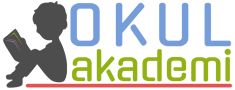 Ders kitabıSözlüklerYazım KılavuzuTematik materyallerÇalışma kâğıtları9/13 MAYIS 202228. HAFTAPAYLAŞALIM(7.TEMA)ATATÜRKÇÜLÜK KAZANIMLARI5.Vatandaşlık görevlerini fark eder.6.İnsanın yalnız kendisi için değil kendisinden sonra gelecekler için de çalışmasının önemli olduğunu fark eder.7.Türk kadınının toplumdaki yerini fark eder.9.Atatürk’ün ‘‘Yurtta sulh, cihanda sulh’’ prensibini açıklar.T.5.1.1. Dinlediklerinde/izlediklerinde geçen olayların gelişimi ve sonucu hakkında tahminde bulunur. T.5.1.2.Dinlediklerinde/izlediklerinde geçen, bilmediği kelimelerin anlamını tahmin eder. T.5.1.3. Dinlediklerinin/izlediklerinin konusunu belirler. T.5.1.4. Dinlediklerinin/izlediklerinin ana fikrini/ana duygusunu tespit eder. T.5.1.5. Dinlediklerini/izlediklerini özetler. T.5.1.6. Dinledikleri/izlediklerine yönelik sorulara cevap verir. T.5.1.7. Dinlediklerine/izlediklerine yönelik farklı başlıklar önerir. T.5.1.8. Dinlediği/izlediği hikâye edici metinleri canlandırır. T.5.1.9. Konuşmacının sözlü olmayan mesajlarını kavrar. T.5.1.10. Dinlediklerinin/izlediklerinin içeriğini değerlendirir. T.5.1.11. Dinledikleriyle/izledikleriyle ilgili görüşlerini bildirir. T.5.1.12. Dinleme stratejilerini uygular. Çoktan seçmeEşleştirmeBoşluk doldurmaİşaretlemeNot: Haftada 1 ders saati serbest kitap okuma ve okunulan kitapların tanıtımına ayrılacaktır.EBABilgisayar (İnternet, sunu programları, arama motorları)ProjeksiyonDers kitabıSözlüklerYazım KılavuzuTematik materyallerÇalışma kâğıtlarıTema Değerlendirme Soruları Kazanım testleri (EBA –E KURS)16/27 MAYIS 202229. HAFTABARKOD(8.TEMA)Akıcı Okuma T.5.3.1. Noktalama işaretlerine dikkat ederek sesli ve sessiz okur. T.5.3.2. Metni türün özelliklerine uygun biçimde okur. T.5.3.4. Okuma stratejilerini kullanır. Söz Varlığı T.5.3.5. Bağlamdan yararlanarak bilmediği kelime ve kelime gruplarının anlamını tahmin eder. T.5.3.6. Deyim ve atasözlerinin metne katkısını belirler. Anlama T.5.3.14. Metnin ana fikrini/ana duygusunu belirler. T.5.3.16. Metindeki hikâye unsurlarını belirler. T.5.3.18. Metinle ilgili sorular sorar. T.5.3.19. Metinle ilgili sorulara cevap verir. T.5.3.20. Metnin konusunu belirler. T.5.3.22. Görsellerle ilgili soruları cevaplar.T.5.3.23. Metinde önemli noktaların vurgulanış biçimlerini kavrar. T.5.3.26. Metni oluşturan unsurlar arasındaki geçiş ve bağlantı ifadelerinin anlama olan katkısını değerlendirir. T.5.3.31. Okudukları ile ilgili çıkarımlarda bulunur. Göz atarak okumaÖzetleyerek okumaTartışarak okumaEleştirerek okumaNot: Haftada 1 ders saati serbest kitap okuma ve okunulan kitapların tanıtımına ayrılacaktır.EBABilgisayar (İnternet, sunu programları, arama motorları)ProjeksiyonDers kitabıSözlüklerYazım KılavuzuTematik materyallerÇalışma kâğıtları30 MAYIS / 3 HAZİRAN 202230. HAFTASOSYAL MEDYA PSİKOLOJİNİZİ ETKİLİYOR(8.TEMA)Akıcı Okuma T.5.3.1. Noktalama işaretlerine dikkat ederek sesli ve sessiz okur. T.5.3.2. Metni türün özelliklerine uygun biçimde okur. T.5.3.4. Okuma stratejilerini kullanır. Söz Varlığı T.5.3.5. Bağlamdan yararlanarak bilmediği kelime ve kelime gruplarının anlamını tahmin eder. T.5.3.6. Deyim ve atasözlerinin metne katkısını belirler.T.5.3.7. Kelimelerin eş anlamlılarını bulur.T.5.3.8. Kelimelerin zıt anlamlılarını bulur. Anlama T.5.3.12. Metin türlerini ayırt eder. T.5.3.14. Metnin ana fikrini/ana duygusunu belirler. T.5.3.18. Metinle ilgili sorular sorar. T.5.3.19. Metinle ilgili sorulara cevap verir. T.5.3.21. Görsellerden ve başlıktan hareketle okuyacağı metnin konusunu tahmin eder. T.5.3.22. Görsellerle ilgili soruları cevaplar. T.5.3.26. Metni oluşturan unsurlar arasındaki geçiş ve bağlantı ifadelerinin anlama olan katkısını değerlendirir. Söz korosuDramatize etmeSınıflandırma (olumlu-olumsuz)Not: Haftada 1 ders saati serbest kitap okuma ve okunulan kitapların tanıtımına ayrılacaktır.EBABilgisayar (İnternet, sunu programları, arama motorları)ProjeksiyonDers kitabıSözlüklerYazım KılavuzuTematik materyaller6/10 HAZİRAN 202231. HAFTAAKILLI ULAŞIM SİSTEMLERİ(8.TEMA)Akıcı Okuma T.5.3.2. Metni türün özelliklerine uygun biçimde okur. T.5.3.4. Okuma stratejilerini kullanır. Söz Varlığı T.5.3.5. Bağlamdan yararlanarak bilmediği kelime ve kelime gruplarının anlamını tahmin eder. T.5.3.6. Deyim ve atasözlerinin metne katkısını belirler. T.5.3.9. Eş sesli kelimelerin anlamlarını ayırt eder. Anlama T.5.3.13. Okuduklarını özetler. T.5.3.14. Metnin ana fikrini/ana duygusunu belirler. T.5.3.16. Metindeki hikâye unsurlarını belirler. T.5.3.18. Metinle ilgili sorular sorar. T.5.3.19. Metinle ilgili sorulara cevap verir. T.5.3.22. Görsellerle ilgili soruları cevaplar.T.5.3.23. Metinde önemli noktaların vurgulanış biçimlerini kavrar. T.5.3.27. Metinler arasında karşılaştırma yapar. T.5.3.28. Bilgi kaynaklarını etkili şekilde kullanır. T.5.3.30. Metindeki gerçek ve kurgusal unsurları ayırt eder.Sessiz okuma (kafa sesini susturma çalışmaları)Tahmin ederek okumaGüdümlü konuşmaYaratıcı konuşma/yazmaNot: Haftada 1 ders saati serbest kitap okuma ve okunulan kitapların tanıtımına ayrılacaktır.EBABilgisayar (İnternet, sunu programları, arama motorları)ProjeksiyonDers kitabıSözlüklerYazım KılavuzuTematik materyallerÇalışma kâğıtları13/17 HAZİRAN 202232. HAFTAAZİZ SANCAR(8.TEMA)Söz Varlığı T.5.3.5. Bağlamdan yararlanarak bilmediği kelime ve kelime gruplarının anlamını tahmin eder. T.5.3.6. Deyim ve atasözlerinin metne katkısını belirler. AnlamaT.5.3.12. Metin türlerini ayırt eder. T.5.1.1. Dinlediklerinde/izlediklerinde geçen olayların gelişimi ve sonucu hakkında tahminde bulunur. T.5.1.2.Dinlediklerinde/izlediklerinde geçen, bilmediği kelimelerin anlamını tahmin eder. T.5.1.3. Dinlediklerinin/izlediklerinin konusunu belirler. T.5.1.4. Dinlediklerinin/izlediklerinin ana fikrini/ana duygusunu tespit eder. T.5.1.5. Dinlediklerini/izlediklerini özetler. T.5.1.6. Dinledikleri/izlediklerine yönelik sorulara cevap verir. T.5.1.7. Dinlediklerine/izlediklerine yönelik farklı başlıklar önerir. T.5.1.8. Dinlediği/izlediği hikâye edici metinleri canlandırır. T.5.1.9. Konuşmacının sözlü olmayan mesajlarını kavrar. T.5.1.10. Dinlediklerinin/izlediklerinin içeriğini değerlendirir. T.5.1.11. Dinledikleriyle/izledikleriyle ilgili görüşlerini bildirir. T.5.1.12. Dinleme stratejilerini uygular. Empati kurarak dinlemeDramatize etmeTahmin ederek dinlemeNot: Haftada 1 ders saati serbest kitap okuma ve okunulan kitapların tanıtımına ayrılacaktır.EBABilgisayar (İnternet, sunu programları, arama motorları)ProjeksiyonDers kitabıSözlüklerYazım KılavuzuTematik materyallerÇalışma kâğıtları 2.YAZILI SINAV (ORTAK SINAV)Sefa AVCILARM. Tekin ESENYasemin AslanSelda A. AKBAŞKadir AKARDERETürkçe ÖğretmeniTürkçe ÖğretmeniTürkçe ÖğretmeniTürkçe ÖğretmeniTürkçe Öğretmeni.....................................OKUL MÜDÜRÜ..../09/2021